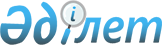 2024 – 2026 жылдарға арналған аудандық бюджет туралыҚызылорда облысы Сырдария аудандық мәслихатының 2023 жылғы 25 желтоқсандағы № 69 шешімі.
      "Қазақстан Республикасының Бюджет кодексі" Қазақстан Республикасы Кодексінің 75-бабының 2-тармағына, "Қазақстан Республикасындағы жергілікті мемлекеттік басқару және өзін-өзі басқару туралы" Қазақстан Республикасы Заңының 6-бабының 1-тармағының 1) тармақшасына сәйкес, Сырдария аудандық мәслихаты ШЕШІМ ҚАБЫЛДАДЫ:
      1. 2024-2026 жылдарға арналған аудандық бюджет тиісінше осы шешімнің 1, 2 және 3-қосымшаларына сәйкес, оның ішінде 2024 жылға мынадай көлемдерде бекітілсін:
      1) кірістер – 10040542,9 мың теңге, оның ішінде:
      салықтық түсімдер – 4593441,5 мың теңге;
      салықтық емес түсімдер – 13414,5 мың теңге;
      негізгі капиталды сатудан түсетін түсімдер – 14198 мың теңге;
      трансферттер түсімі – 5419488,9 мың теңге;
      2) шығындар – 10767232,4 мың теңге;
      3) таза бюджеттік кредиттеу – 315352 мың теңге, оның ішінде:
      бюджеттік кредиттер – 478056 мың теңге;
      бюджеттік кредиттерді өтеу – 162704 мың теңге;
      4) қаржы активтерімен операциялар бойынша сальдо – 0, оның ішінде:
      қаржы активтерін сатып алу – 0;
      мемлекеттің қаржы активтерін сатудан түсетін түсімдер – 0;
      5) бюджет тапшылығы (профициті) – - 1042041,5 мың теңге;
      6) бюджет тапшылығын қаржыландыру (профицитін пайдалану) – 1042041,5 мың теңге;
      қарыздар түсімі – 478056 мың теңге;
      қарыздарды өтеу – 162758,9 мың теңге;
      бюджет қаражатының пайдаланылатын қалдықтары – 726744,4 мың теңге.".
      Ескерту. 1-тармақ жаңа редакцияда - Қызылорда облысы Сырдария аудандық мәслихатының 03.05.2024 № 95 (01.01.2024 бастап қолданысқа енгізіледі) шешімімен.


      2. 2024 жылы облыстық бюджетке кірістерді бөлу нормативтері төмендегідей болып белгіленсін:
      1) 101.201 "Төлем көзінен салық салынатын табыстардан ұсталатын жеке табыс салығы" және 101.205 "Төлем көзінен салық салынбайтын шетелдік азаматтар табыстарынан ұсталатын жеке табыс салығы" кодтары бойынша – 50 пайыз;
      2) 103.101 "Әлеуметтік салық" коды бойынша – 50 пайыз.
      3. Облыстық бюджеттен берілетін субвенциялардың көлемдері 2024 жылға 2036170 мың теңге, 2025 жылға 2410830 мың теңге болып белгіленсін.
      4. Аудандық бюджеттен кент және ауылдық округ бюджеттеріне берілетін субвенциялардың көлемдері алдағы 2024 – 2026 жылдарға 6875497 мың теңге сомасында көзделсін, атап айтқанда:
      2024 жылға 2121221 мың теңге, оның ішінде:
      Тереңөзек кенті 741160 мың теңге;
      Айдарлы ауылдық округі 101956 мың теңге;
      Ақжарма ауылдық округі 107807 мың теңге;
      Аманкелді ауылдық округі 129024 мың теңге;
      Асқар Тоқмағанбетов ауылдық округі 94021 мың теңге;
      Бесарық ауылдық округі 104209 мың теңге;
      Жетікөл ауылдық округі 80864 мың теңге;
      Іңкәрдария ауылдық округі 89371 мың теңге;
      Қалжан ахун ауылдық округі 85857 мың теңге;
      Қоғалыкөл ауылдық округі 107560 мың теңге;
      Нағи Ілиясов ауылдық округі 126284 мың теңге;
      Сәкен Сейфуллин ауылдық округі 91152 мың теңге;
      Шаған ауылдық округі 134252 мың теңге;
      Шіркейлі ауылдық округі 127704 мың теңге.
      2025 жылға 2357133 мың теңге, оның ішінде:
      Тереңөзек кенті 805080 мың теңге;
      Айдарлы ауылдық округі 117843 мың теңге;
      Ақжарма ауылдық округі 118332 мың теңге;
      Аманкелді ауылдық округі 146409 мың теңге;
      Асқар Тоқмағанбетов ауылдық округі 106970 мың теңге;
      Бесарық ауылдық округі 107268 мың теңге;
      Жетікөл ауылдық округі 93386 мың теңге;
      Іңкәрдария ауылдық округі 102261 мың теңге;
      Қалжан ахун ауылдық округі 98837 мың теңге;
      Қоғалыкөл ауылдық округі 120484 мың теңге;
      Нағи Ілиясов ауылдық округі 140619 мың теңге;
      Сәкен Сейфуллин ауылдық округі 103172 мың теңге;
      Шаған ауылдық округі 150768 мың теңге;
      Шіркейлі ауылдық округі 145704 мың теңге.
      2026 жылға 2397143 мың теңге, оның ішінде:
      Тереңөзек кенті 821183 мың теңге;
      Айдарлы ауылдық округі 120200 мың теңге;
      Ақжарма ауылдық округі 127286 мың теңге;
      Аманкелді ауылдық округі 149336 мың теңге;
      Асқар Тоқмағанбетов ауылдық округі 109110 мың теңге;
      Бесарық ауылдық округі 109413 мың теңге;
      Жетікөл ауылдық округі 95255 мың теңге;
      Іңкәрдария ауылдық округі 104306 мың теңге;
      Қалжан ахун ауылдық округі 100813 мың теңге;
      Қоғалыкөл ауылдық округі 117185 мың теңге;
      Нағи Ілиясов ауылдық округі 143432 мың теңге;
      Сәкен Сейфуллин ауылдық округі 105216 мың теңге;
      Шаған ауылдық округі 153784 мың теңге;
      Шіркейлі ауылдық округі 140624 мың теңге.
      5. Ауданның жергілікті атқарушы органының 2024 жылға арналған резерві 82400 мың теңге сомасында бекітілсін.
      6. Осы шешім 2024 жылғы 1 қаңтардан бастап қолданысқа енгізіледі. 2024 жылға арналған аудандық бюджет
      Ескерту. 1-қосымша жаңа редакцияда - Қызылорда облысы Сырдария аудандық мәслихатының 03.05.2024 № 95 (01.01.2024 бастап қолданысқа енгізіледі) шешімімен. 2025 жылға арналған аудандық бюджет 2026 жылға арналған аудандық бюджет
					© 2012. Қазақстан Республикасы Әділет министрлігінің «Қазақстан Республикасының Заңнама және құқықтық ақпарат институты» ШЖҚ РМК
				
      Сырдария аудандық мәслихатының төрағасы

Е. Әжікенов
Сырдария аудандық мәслихатының
2023 жылғы 25 желтоқсандағы
№ 69 шешіміне 1-қосымша
Санаты 
Санаты 
Санаты 
Санаты 
Сомасы, мың теңге
Сыныбы 
Сыныбы 
Сыныбы 
Сомасы, мың теңге
Кіші сыныбы 
Кіші сыныбы 
Сомасы, мың теңге
Атауы
Сомасы, мың теңге
1. КІРІСТЕР 
10040542,9
1
Салықтық түсімдер
4593441,5
01
Табыс салығы
768717
1
Корпоративтік табыс салығы
313668
2
Жеке табыс салығы
455049
03
Әлеуметтiк салық
389976
1
Әлеуметтік салық
389976
04
Меншікке салынатын салықтар
3337378,5
1
Мүлікке салынатын салықтар
3337378,5
05
Тауарларға, жұмыстарға және қызметтер көрсетуге салынатын iшкi салықтар
93093
2
Акциздер
37748
3
Табиғи және басқа да ресурстарды пайдаланғаны үшiн түсетiн түсiмдер
51251
4
Кәсiпкерлiк және кәсiби қызметтi жүргiзгенi үшiн алынатын алымдар
4094
08
Заңдық мәнді іс-әрекеттерді жасағаны және (немесе) оған уәкілеттігі бар мемлекеттік органдар немесе лауазымды адамдар құжаттар бергені үшін алынатын міндетті төлемдер
4277
1
Мемлекеттік баж
4277
2
Салықтық емес түсімдер
13414,5
01
Мемлекеттік меншіктен түсетін кірістер
100
7
Мемлекеттік бюджеттен берілген кредиттер бойынша сыйақылар
100
04
Мемлекеттік бюджеттен қаржыландырылатын, сондай-ақ Қазақстан Республикасы Ұлттық Банкінің бюджетінен (шығыстар сметасынан) ұсталатын және қаржыландырылатын мемлекеттік мекемелер салатын айыппұлдар, өсімпұлдар, санкциялар, өндіріп алулар
631,8
1
Мұнай секторы ұйымдарынан түсетін, Жәбірленушілерге өтемақы қорына, Білім беру инфрақұрылымын қолдау қорына және Арнаулы мемлекеттік қорға түсетін түсімдерді қоспағанда, мемлекеттік бюджеттен қаржыландырылатын, сондай-ақ Қазақстан Республикасы Ұлттық Банкінің бюджетінен (шығыстар сметасынан) ұсталатын және қаржыландырылатын мемлекеттік мекемелер салатын айыппұлдар, өсімпұлдар, санкциялар, өндіріп алулар
631,8
06
Басқа да салықтық емес түсiмдер
12682,7
1
Басқа да салықтық емес түсiмдер
12682,7
3
Негізгі капиталды сатудан түсетін түсімдер
14198
03
Жерді және материалдық емес активтерді сату
14198
1
Жерді сату
14198
4
Трансферттер түсімі
5419488,9
01
Төмен тұрған мемлекеттiк басқару органдарынан трансферттер
17283,9
3
Аудандық маңызы бар қалалардың, ауылдардың, кенттердің, ауылдық округтардың бюджеттерінен трансферттер
17283,9
02
Мемлекеттiк басқарудың жоғары тұрған органдарынан түсетiн трансферттер
5402205
2
Облыстық бюджеттен түсетiн трансферттер
5402205
Функционалдық топ 
Функционалдық топ 
Функционалдық топ 
Функционалдық топ 
Бағдарламалардың әкiмшiсi
Бағдарламалардың әкiмшiсi
Бағдарламалардың әкiмшiсi
Бағдарлама
Бағдарлама
Атауы
2. ШЫҒЫНДАР
10767232,4
01
Жалпы сипаттағы мемлекеттiк қызметтер
1984738,7
112
Аудан (облыстық маңызы бар қала) мәслихатының аппараты
102565,9
112
001
Аудан (облыстық маңызы бар қала) мәслихатының қызметін қамтамасыз ету жөніндегі қызметтер
80565,9
112
003
Мемлекеттік органның күрделі шығыстары
22000
122
Аудан (облыстық маңызы бар қала) әкімінің аппараты
276310,9
122
001
Аудан (облыстық маңызы бар қала) әкімінің қызметін қамтамасыз ету жөніндегі қызметтер
249310,9
003
Мемлекеттік органның күрделі шығыстары
27000
459
Ауданның (облыстық маңызы бар қаланың) экономика және қаржы бөлімі
38875
459
003
Салық салу мақсатында мүлікті бағалауды жүргізу
1575
459
010
Жекешелендіру, коммуналдық меншікті басқару, жекешелендіруден кейінгі қызмет және осыған байланысты дауларды реттеу 
37300
458
Ауданның (облыстық маңызы бар қаланың) тұрғын үй-коммуналдық шаруашылығы, жолаушылар көлігі және автомобиль жолдары бөлімі
1411981,9
458
001
Жергілікті деңгейде тұрғын үй-коммуналдық шаруашылығы, жолаушылар көлігі және автомобиль жолдары саласындағы мемлекеттік саясатты іске асыру жөніндегі қызметтер
69116,6
013
Мемлекеттік органның күрделі шығыстары
1400
113
Төменгі тұрған бюджеттерге берілетін нысаналы ағымдағы трансферттер
1182070,9
114
Төменгі тұрған бюджеттерге берілетін нысаналы даму трансферттері
159394,4
459
Ауданның (облыстық маңызы бар қаланың) экономика және қаржы бөлімі
113192,4
459
001
Ауданның (облыстық маңызы бар қаланың) экономикалық саясатын қалыптастыру мен дамыту, мемлекеттік жоспарлау, бюджеттік атқару және коммуналдық меншігін басқару саласындағы мемлекеттік саясатты іске асыру жөніндегі қызметтер
99271,4
113
Төменгі тұрған бюджеттерге берілетін нысаналы ағымдағы трансферттер
13921
494
Ауданның (облыстық маңызы бар қаланың) кәсіпкерлік және өнеркәсіп бөлімі 
41812,6
493
001
Жергілікті деңгейде кәсіпкерлікті және өнеркәсіпті дамыту саласындағы мемлекеттік саясатты іске асыру жөніндегі қызметтер
40924,6
003
Мемлекеттік органның күрделі шығыстары
888
02
Қорғаныс
28199
122
Аудан (облыстық маңызы бар қала) әкімінің аппараты
28199
122
005
Жалпыға бірдей әскери міндетті атқару шеңберіндегі іс-шаралар
16703
122
006
Аудан (облыстық маңызы бар қала) ауқымындағы төтенше жағдайлардың алдын алу және оларды жою
863
122
007
Аудандық (қалалық) ауқымдағы дала өрттерінің, сондай-ақ мемлекеттік өртке қарсы қызмет органдары құрылмаған елдi мекендерде өрттердің алдын алу және оларды сөндіру жөніндегі іс-шаралар
10633
03
Қоғамдық тәртіп, қауіпсіздік, құқықтық, сот, қылмыстық-атқару қызметі
20835,5
458
Ауданның (облыстық маңызы бар қаланың) тұрғын үй-коммуналдық шаруашылығы, жолаушылар көлігі және автомобиль жолдары бөлімі
20835,5
458
021
Елдi мекендерде жол қозғалысы қауiпсiздiгін қамтамасыз ету
20835,5
06
Әлеуметтiк көмек және әлеуметтiк қамсыздандыру
695055,4
451
Ауданның (облыстық маңызы бар қаланың) жұмыспен қамту және әлеуметтік бағдарламалар бөлімі
695055,4
451
005
Мемлекеттік атаулы әлеуметтік қөмек
98059
451
004
Ауылдық жерлерде тұратын денсаулық сақтау, білім беру, әлеуметтік қамтамасыз ету, мәдениет, спорт және ветеринар мамандарына отын сатып алуға Қазақстан Республикасының заңнамасына сәйкес әлеуметтік көмек көрсету
38520
451
006
Тұрғын үйге көмек көрсету
7175,6
451
007
Жергілікті өкілетті органдардың шешімі бойынша мұқтаж азаматтардың жекелеген топтарына әлеуметтік көмек
86171,4
451
009
1999 жылдың 26 шілдесінде "Отан", "Даңқ" ордендерімен марапатталған, "Халық Қаһарманы" атағын және республиканың құрметті атақтарын алған азаматтарды әлеуметтік қолдау
165
451
010
Үйден тәрбиеленіп оқытылатын мүгедектігі бар балаларды материалдық қамтамасыз ету
9344
451
014
Мұқтаж азаматтарға үйде әлеуметтiк көмек көрсету
13729
451
017
Мүгедектігі бар адамды абилитациялаудың және оңалтудың жеке бағдарламасына сәйкес мұқтаж мүгедектігі бар адамдарды протездік-ортопедиялық көмекпен, сурдотехникалық және тифлотехникалық құралдармен, мiндеттi гигиеналық құралдармен, арнаулы жүріп-тұру құралдарымен қамтамасыз ету, сондай-ақ санаторий-курорттық емдеу, жеке көмекшінің және ымдау тілі маманының қызметтерімен қамтамасыз ету
298964
027
Халықты әлеуметтік қорғау жөніндегі іс-шараларды іске асыру
40000
451
001
Жергілікті деңгейде халық үшін әлеуметтік бағдарламаларды жұмыспен қамтуды қамтамасыз етуді іске асыру саласындағы мемлекеттік саясатты іске асыру жөніндегі қызметтер
77334,4
451
011
Жәрдемақыларды және басқа да әлеуметтік төлемдерді есептеу, төлеу мен жеткізу бойынша қызметтерге ақы төлеу
750
451
050
Қазақстан Республикасында мүгедектігі бар адамдардың құқықтарын қамтамасыз етуге және өмір сүру сапасын жақсарту
7200
451
054
Үкіметтік емес ұйымдарда мемлекеттік әлеуметтік тапсырысты орналастыру
17643
07
Тұрғын үй - коммуналдық шаруашылық
1601891,3
458
Ауданның (облыстық маңызы бар қаланың) тұрғын үй-коммуналдық шаруашылығы, жолаушылар көлігі және автомобиль жолдары бөлімі
424111,6
458
002
Мемлекеттiк қажеттiлiктер үшiн жер учаскелерiн алып қою, соның iшiнде сатып алу жолымен алып қою және осыған байланысты жылжымайтын мүлiктi иелiктен айыру
279663,6
012
Сумен жабдықтау және су бұру жүйесінің жұмыс істеуі
26455
058
Елді мекендердегі сумен жабдықтау және су бұру жүйелерін дамыту
117993
472
Ауданның (облыстық маңызы бар қаланың) құрылыс, сәулет және қала құрылысы бөлімі
1177779,7
472
004
Инженерлік-коммуникациялық инфрақұрылымды жобалау, дамыту және (немесе) жайластыру
625996,7
472
098
Коммуналдық тұрғын үй қорының тұрғын үйлерін сатып алу
76281
005
Коммуналдық шаруашылығын дамыту
475502
08
Мәдениет, спорт, туризм және ақпараттық кеңістiк
1054867,7
455
Ауданның (облыстық маңызы бар қаланың) мәдениет және тілдерді дамыту бөлімі
220056
820
003
Мәдени-демалыс жұмысын қолдау
220056
472
Ауданның (облыстық маңызы бар қаланың) құрылыс, сәулет және қала құрылысы бөлімі
77322
008
Cпорт объектілерін дамыту
77322
804
Ауданның (облыстық маңызы бар қаланың) дене тәрбиесі, спорт және туризм бөлімі
217187
820
005
Көпшілік спортты және ұлттық спорт түрлерін дамыту
166663
820
006
Аудандық (облыстық маңызы бар қалалық) деңгейде спорт жарыстарын өткізу
22178
820
007
Облыстық спорт жарыстарында түрлі спорт түрлері бойынша ауданның (облыстық маңызы бар қаланың) құрама командалары мүшелерінің дайындығы және қатысуы
28346
455
Ауданның (облыстық маңызы бар қаланың) мәдениет және тілдерді дамыту бөлімі
175753
820
006
Аудандық (қалалық) кiтапханалардың жұмыс iстеуi
175253
820
007
Мемлекеттік тілді және Қазақстан халықтарының басқа да тілдерін дамыту
500
821
Ауданның (облыстық маңызы бар қаланың) қоғамдық даму бөлімі
22834
821
004
Мемлекеттік ақпараттық саясат жүргізу жөніндегі қызметтер
22834
455
Ауданның (облыстық маңызы бар қаланың) мәдениет және тілдерді дамыту бөлімі
132434
820
001
Жергілікті деңгейде тілдерді және мәдениетті дамыту саласындағы мемлекеттік саясатты іске асыру жөніндегі қызметтер
29229
032
Ведомстволық бағыныстағы мемлекеттік мекемелер мен ұйымдардың күрделі шығыстары
13172
113
Төменгі тұрған бюджеттерге берілетін нысаналы ағымдағы трансферттер
90033
804
Ауданның (облыстық маңызы бар қаланың) дене тәрбиесі, спорт және туризм бөлімі
64449,7
001
Дене тәрбиесі, спорт және туризм саласында жергілікті деңгейде мемлекеттік саясатты іске асыру бойынша қызметтер
53339,7
032
Ведомстволық бағыныстағы мемлекеттік мекемелер мен ұйымдардың күрделі шығыстары
11110
821
Ауданның (облыстық маңызы бар қаланың) қоғамдық даму бөлімі
144832
821
001
Жергілікті деңгейде ақпарат, мемлекеттілікті нығайту және азаматтардың әлеуметтік сенімділігін қалыптастыру саласында мемлекеттік саясатты іске асыру жөніндегі қызметтер
104807
821
003
Жастар саясаты саласында іс-шараларды іске асыру
30275
006
Мемлекеттік органның күрделі шығыстары
9750
09
Отын-энергетика кешенi және жер қойнауын пайдалану
301320
458
Ауданның (облыстық маңызы бар қаланың) тұрғын үй-коммуналдық шаруашылығы, жолаушылар көлігі және автомобиль жолдары бөлімі
301320
458
036
Газ тасымалдау жүйесін дамыту
301320
10
Ауыл, су, орман, балық шаруашылығы, ерекше қорғалатын табиғи аумақтар, қоршаған ортаны және жануарлар дүниесін қорғау, жер қатынастары
164322
477
Ауданның (облыстық маңызы бар қаланың) ауыл шаруашылығы мен жер қатынастары бөлімі
92408
477
001
Жергілікті деңгейде ауыл шаруашылығы және жер қатынастары саласындағы мемлекеттік саясатты іске асыру жөніндегі қызметтер
92408
459
Ауданның (облыстық маңызы бар қаланың) экономика және қаржы бөлімі
71914
459
099
Мамандарға әлеуметтік қолдау көрсету жөніндегі шараларды іске асыру
71914
11
Өнеркәсіп, сәулет, қала құрылысы және құрылыс қызметі
113400,2
472
Ауданның (облыстық маңызы бар қаланың) құрылыс, сәулет және қала құрылысы бөлімі
113400,2
472
001
Жергілікті деңгейде құрылыс, сәулет және қала құрылысы саласындағы мемлекеттік саясатты іске асыру жөніндегі қызметтер
76715,2
013
Аудан аумағында қала құрылысын дамытудың кешенді схемаларын, аудандық (облыстық) маңызы бар қалалардың, кенттердің және өзге де ауылдық елді мекендердің бас жоспарларын әзірлеу
35536
015
Мемлекеттік органның күрделі шығыстары
1149
12
Көлiк және коммуникация
35199,4
458
Ауданның (облыстық маңызы бар қаланың) тұрғын үй-коммуналдық шаруашылығы, жолаушылар көлігі және автомобиль жолдары бөлімі
35199,4
458
023
Автомобиль жолдарының жұмыс істеуін қамтамасыз ету
20000,5
045
Аудандық маңызы бар автомобиль жолдарын және елді-мекендердің көшелерін күрделі және орташа жөндеу
552,9
458
024
Кентiшiлiк (қалаiшiлiк), қала маңындағы ауданiшiлiк қоғамдық жолаушылар тасымалдарын ұйымдастыру
14646
13
Басқалар
1058089
494
Ауданның (облыстық маңызы бар қаланың) кәсіпкерлік және өнеркәсіп бөлімі 
500
493
006
Кәсіпкерлік қызметті қолдау
500
458
Ауданның (облыстық маңызы бар қаланың) тұрғын үй-коммуналдық шаруашылығы, жолаушылар көлігі және автомобиль жолдары бөлімі
865644
458
064
"Ауыл-Ел бесігі" жобасы шеңберінде ауылдық елді мекендердегі әлеуметтік және инженерлік инфрақұрылымдарды дамыту
865644
459
Ауданның (облыстық маңызы бар қаланың) экономика және қаржы бөлімі
82400
459
012
Ауданның (облыстық маңызы бар қаланың) жергілікті атқарушы органының резерві 
82400
472
Ауданның (облыстық маңызы бар қаланың) құрылыс, сәулет және қала құрылысы бөлімі
109545
472
079
"Ауыл-Ел бесігі" жобасы шеңберінде ауылдық елді мекендердегі әлеуметтік және инженерлік инфрақұрылымдарды дамыту
109545
14
Борышқа қызмет көрсету
72159
14
459
Ауданның (облыстық маңызы бар қаланың) экономика және қаржы бөлімі
72159
14
459
021
Жергілікті атқарушы органдардың облыстық бюджеттен қарыздар бойынша сыйақылар мен өзге де төлемдерді төлеу бойынша борышына қызмет көрсету
72159
15
Трансферттер
3637155,2
14
459
Ауданның (облыстық маңызы бар қаланың) экономика және қаржы бөлімі
3637155,2
006
Пайдаланылмаған (толық пайдаланылмаған) нысаналы трансферттерді қайтару
15220
459
024
Заңнаманы өзгертуге байланысты жоғары тұрған бюджеттің шығындарын өтеуге төменгі тұрған бюджеттен ағымдағы нысаналы трансферттер
1500710
459
038
Субвенциялар
2121221
054
Қазақстан Республикасының Ұлттық қорынан берілетін нысаналы трансферт есебінен республикалық бюджеттен бөлінген пайдаланылмаған (түгел пайдаланылмаған) нысаналы трансферттердің сомасын қайтару
4,2
3. Таза бюджеттік кредиттеу
315352
Бюджеттік кредиттер
478056
07
Тұрғын үй - коммуналдық шаруашылық
44246
458
Ауданның (облыстық маңызы бар қаланың) тұрғын үй-коммуналдық шаруашылығы, жолаушылар көлігі және автомобиль жолдары бөлімі
44246
458
081
Кондоминиум объектілерінің ортақ мүлкіне күрделі жөндеу жүргізуге кредит беру
44246
10
Ауыл, су, орман, балық шаруашылығы, ерекше қорғалатын табиғи аумақтар, қоршаған ортаны және жануарлар дүниесін қорғау, жер қатынастары
433810
459
Ауданның (облыстық маңызы бар қаланың) экономика және қаржы бөлімі
433810
459
018
Мамандарды әлеуметтік қолдау шараларын іске асыру үшін бюджеттік кредиттер
433810
5
Бюджеттік кредиттерді өтеу
162704
01
Бюджеттік кредиттерді өтеу
162704
1
Мемлекеттік бюджеттен берілген бюджеттік кредиттерді өтеу
162704
4. Қаржы активтерімен операциялар бойынша сальдо
0
Қаржы активтерін сатып алу
0
Мемлекеттің қаржы активтерін сатудан түсетін түсімдер
0
5. Бюджет тапшылығы (профициті)
-1042041,5
6. Бюджет тапшылығын қаржыландыру (профицитін пайдалану)
1042041,5
7 
Қарыздар түсімі
478056
01
Мемлекеттік ішкі қарыздар
478056
2
Қарыздар алу келісім - шарттары
478056
Қарыздарды өтеу
162758,9
459
Ауданның (облыстық маңызы бар қаланың) экономика және қаржы бөлімі
162758,9
459
005
Жергілікті атқарушы органның жоғары тұрған бюджет алдындағы борышын өтеу
162704
022
Жергілікті бюджеттен бөлінген пайдаланылмаған бюджеттік кредиттерді қайтару
54,9
8 
Бюджет қаражаттарының пайдаланылатын қалдықтары
726744,4
01
Бюджет қаражаты қалдықтары
726744,4
1
Бюджет қаражатының бос қалдықтары
726744,4Сырдария аудандық мәслихатының
2023 жылғы 25 желтоқсандағы
№ 69 шешіміне 2-қосымша
Санаты 
Санаты 
Санаты 
Санаты 
Сомасы, мың теңге
Сыныбы 
Сыныбы 
Сыныбы 
Сомасы, мың теңге
Кіші сыныбы 
Кіші сыныбы 
Сомасы, мың теңге
Атауы
Сомасы, мың теңге
1. КІРІСТЕР 
7145105
1
Салықтық түсімдер
4719631
01
Табыс салығы
617878
1
Корпоративтік табыс салығы
140302
2
Жеке табыс салығы
477576
03
Әлеуметтiк салық
409279
1
Әлеуметтік салық
409279
04
Меншікке салынатын салықтар
3592732
1
Мүлікке салынатын салықтар
3592732
05
Тауарларға, жұмыстарға және қызметтер көрсетуге салынатын iшкi салықтар
95361
2
Акциздер
38668
3
Табиғи және басқа да ресурстарды пайдаланғаны үшiн түсетiн түсiмдер
52500
4
Кәсiпкерлiк және кәсiби қызметтi жүргiзгенi үшiн алынатын алымдар
4193
08
Заңдық мәнді іс-әрекеттерді жасағаны және (немесе) оған уәкілеттігі бар мемлекеттік органдар немесе лауазымды адамдар құжаттар бергені үшін алынатын міндетті төлемдер
4381
1
Мемлекеттік баж
4381
2
Салықтық емес түсімдер
100
01
Мемлекеттік меншіктен түсетін кірістер
100
7
Мемлекеттік бюджеттен берілген кредиттер бойынша сыйақылар
100
3
Негізгі капиталды сатудан түсетін түсімдер
14544
03
Жерді және материалдық емес активтерді сату
14544
1
Жерді сату
14544
4
Трансферттер түсімі
2410830
02
Мемлекеттiк басқарудың жоғары тұрған органдарынан түсетiн трансферттер
2410830
2
Облыстық бюджеттен түсетiн трансферттер
2410830
Функционалдық топ 
Функционалдық топ 
Функционалдық топ 
Функционалдық топ 
Бағдарламалардың әкiмшiсi
Бағдарламалардың әкiмшiсi
Бағдарламалардың әкiмшiсi
Бағдарлама
Бағдарлама
Атауы
2. ШЫҒЫНДАР
7145105
01
Жалпы сипаттағы мемлекеттiк қызметтер
621213
112
Аудан (облыстық маңызы бар қала) мәслихатының аппараты
87873
112
001
Аудан (облыстық маңызы бар қала) мәслихатының қызметін қамтамасыз ету жөніндегі қызметтер
87873
122
Аудан (облыстық маңызы бар қала) әкімінің аппараты
270223
122
001
Аудан (облыстық маңызы бар қала) әкімінің қызметін қамтамасыз ету жөніндегі қызметтер
270223
459
Ауданның (облыстық маңызы бар қаланың) экономика және қаржы бөлімі
43478
459
003
Салық салу мақсатында мүлікті бағалауды жүргізу
1607
459
010
Жекешелендіру, коммуналдық меншікті басқару, жекешелендіруден кейінгі қызмет және осыған байланысты дауларды реттеу 
41871
458
Ауданның (облыстық маңызы бар қаланың) тұрғын үй-коммуналдық шаруашылығы, жолаушылар көлігі және автомобиль жолдары бөлімі
64591
458
001
Жергілікті деңгейде тұрғын үй-коммуналдық шаруашылығы, жолаушылар көлігі және автомобиль жолдары саласындағы мемлекеттік саясатты іске асыру жөніндегі қызметтер
64591
459
Ауданның (облыстық маңызы бар қаланың) экономика және қаржы бөлімі
109548
459
001
Ауданның (облыстық маңызы бар қаланың) экономикалық саясатын қалыптастыру мен дамыту, мемлекеттік жоспарлау, бюджеттік атқару және коммуналдық меншігін басқару саласындағы мемлекеттік саясатты іске асыру жөніндегі қызметтер
109548
493
Ауданның (облыстық маңызы бар қаланың) кәсіпкерлік, өнеркәсіп және туризм бөлімі 
45500
493
001
Жергілікті деңгейде кәсіпкерлікті, өнеркәсіпті және туризмді дамыту саласындағы мемлекеттік саясатты іске асыру жөніндегі қызметтер
45500
02
Қорғаныс
30610
122
Аудан (облыстық маңызы бар қала) әкімінің аппараты
30610
122
005
Жалпыға бірдей әскери міндетті атқару шеңберіндегі іс-шаралар
17037
122
006
Аудан (облыстық маңызы бар қала) ауқымындағы төтенше жағдайлардың алдын алу және оларды жою
863
122
007
Аудандық (қалалық) ауқымдағы дала өрттерінің, сондай-ақ мемлекеттік өртке қарсы қызмет органдары құрылмаған елдi мекендерде өрттердің алдын алу және оларды сөндіру жөніндегі іс-шаралар
12710
03
Қоғамдық тәртіп, қауіпсіздік, құқықтық, сот, қылмыстық-атқару қызметі
20115
458
Ауданның (облыстық маңызы бар қаланың) тұрғын үй-коммуналдық шаруашылығы, жолаушылар көлігі және автомобиль жолдары бөлімі
20115
458
021
Елдi мекендерде жол қозғалысы қауiпсiздiгін қамтамасыз ету
20115
06
Әлеуметтiк көмек және әлеуметтiк қамсыздандыру
690139
451
Ауданның (облыстық маңызы бар қаланың) жұмыспен қамту және әлеуметтік бағдарламалар бөлімі
690139
451
005
Мемлекеттік атаулы әлеуметтік қөмек
101923
451
004
Ауылдық жерлерде тұратын денсаулық сақтау, білім беру, әлеуметтік қамтамасыз ету, мәдениет, спорт және ветеринар мамандарына отын сатып алуға Қазақстан Республикасының заңнамасына сәйкес әлеуметтік көмек көрсету
39124
451
006
Тұрғын үйге көмек көрсету
9180
451
007
Жергілікті өкілетті органдардың шешімі бойынша мұқтаж азаматтардың жекелеген топтарына әлеуметтік көмек
72729
451
009
1999 жылдың 26 шілдесінде "Отан", "Даңқ" ордендерімен марапатталған, "Халық Қаһарманы" атағын және республиканың құрметті атақтарын алған азаматтарды әлеуметтік қолдау
168
451
010
Үйден тәрбиеленіп оқытылатын мүгедектігі бар балаларды материалдық қамтамасыз ету
9450
451
014
Мұқтаж азаматтарға үйде әлеуметтiк көмек көрсету
14004
451
017
Оңалтудың жеке бағдарламасына сәйкес мұқтаж мүгедектігі бар адамдарды протездік-ортопедиялық көмек, сурдотехникалық құралдар, тифлотехникалық құралдар, санаторий-курорттық емделу, мiндеттi гигиеналық құралдармен қамтамасыз ету, арнаулы жүрiп-тұру құралдары, жеке көмекшінің және есту бойынша мүгедектігі бар адамдарға қолмен көрсететiн тіл маманының қызметтері мен қамтамасыз ету
322991
451
001
Жергілікті деңгейде халық үшін әлеуметтік бағдарламаларды жұмыспен қамтуды қамтамасыз етуді іске асыру саласындағы мемлекеттік саясатты іске асыру жөніндегі қызметтер
94465
451
011
Жәрдемақыларды және басқа да әлеуметтік төлемдерді есептеу, төлеу мен жеткізу бойынша қызметтерге ақы төлеу
765
451
050
Қазақстан Республикасында мүгедектігі бар адамдардың құқықтарын қамтамасыз етуге және өмір сүру сапасын жақсарту
7344
451
054
Үкіметтік емес ұйымдарда мемлекеттік әлеуметтік тапсырысты орналастыру
17996
08
Мәдениет, спорт, туризм және ақпараттық кеңістiк
969122
820
Ауданның (облыстық маңызы бар қаланың) мәдениет және спорт бөлімі
699205
820
004
Мәдени-демалыс жұмысын қолдау
262126
820
008
Ұлттық және бұқаралық спорт түрлерін дамыту
163145
820
010
Аудандық (облыстық маңызы бар қалалық) деңгейде спорттық жарыстар өткiзу
22622
820
011
Әртүрлi спорт түрлерi бойынша аудан (облыстық маңызы бар қала) құрама командаларының мүшелерiн дайындау және олардың облыстық спорт жарыстарына қатысуы
28913
820
006
Аудандық (қалалық) кiтапханалардың жұмыс iстеуi
221889
820
007
Мемлекеттік тілді және Қазақстан халықтарының басқа да тілдерін дамыту
510
821
Ауданның (облыстық маңызы бар қаланың) қоғамдық даму бөлімі
15987
821
004
Мемлекеттік ақпараттық саясат жүргізу жөніндегі қызметтер
15987
820
Ауданның (облыстық маңызы бар қаланың) мәдениет және спорт бөлімі
109116
820
001
Жергілікті деңгейде мәдениет, спорт және тілдерді дамыту саласындағы мемлекеттік саясатты іске асыру жөніндегі қызметтер
109116
821
Ауданның (облыстық маңызы бар қаланың) қоғамдық даму бөлімі
144814
821
001
Жергілікті деңгейде ақпарат, мемлекеттілікті нығайту және азаматтардың әлеуметтік сенімділігін қалыптастыру саласында мемлекеттік саясатты іске асыру жөніндегі қызметтер
106332
821
003
Жастар саясаты саласында іс-шараларды іске асыру
38482
10
Ауыл, су, орман, балық шаруашылығы, ерекше қорғалатын табиғи аумақтар, қоршаған ортаны және жануарлар дүниесін қорғау, жер қатынастары
180842
477
Ауданның (облыстық маңызы бар қаланың) ауыл шаруашылығы мен жер қатынастары бөлімі
107490
477
001
Жергілікті деңгейде ауыл шаруашылығы және жер қатынастары саласындағы мемлекеттік саясатты іске асыру жөніндегі қызметтер
107490
459
Ауданның (облыстық маңызы бар қаланың) экономика және қаржы бөлімі
73352
459
099
Мамандарға әлеуметтік қолдау көрсету жөніндегі шараларды іске асыру
73352
11
Өнеркәсіп, сәулет, қала құрылысы және құрылыс қызметі
79897
472
Ауданның (облыстық маңызы бар қаланың) құрылыс, сәулет және қала құрылысы бөлімі
79897
472
001
Жергілікті деңгейде құрылыс, сәулет және қала құрылысы саласындағы мемлекеттік саясатты іске асыру жөніндегі қызметтер
79897
12
Көлiк және коммуникация
226816
458
Ауданның (облыстық маңызы бар қаланың) тұрғын үй-коммуналдық шаруашылығы, жолаушылар көлігі және автомобиль жолдары бөлімі
226816
458
023
Автомобиль жолдарының жұмыс істеуін қамтамасыз ету
211877
458
024
Кентiшiлiк (қалаiшiлiк), қала маңындағы ауданiшiлiк қоғамдық жолаушылар тасымалдарын ұйымдастыру
14939
13
Басқалар
96207
493
Ауданның (облыстық маңызы бар қаланың) кәсіпкерлік, өнеркәсіп және туризм бөлімі 
1607
493
006
Кәсіпкерлік қызметті қолдау
1607
459
Ауданның (облыстық маңызы бар қаланың) экономика және қаржы бөлімі
94600
459
012
Ауданның (облыстық маңызы бар қаланың) жергілікті атқарушы органының резерві 
94600
14
Борышқа қызмет көрсету
72159
14
459
Ауданның (облыстық маңызы бар қаланың) экономика және қаржы бөлімі
72159
14
459
021
Жергілікті атқарушы органдардың облыстық бюджеттен қарыздар бойынша сыйақылар мен өзге де төлемдерді төлеу бойынша борышына қызмет көрсету
72159
15
Трансферттер
4157985
14
459
Ауданның (облыстық маңызы бар қаланың) экономика және қаржы бөлімі
4157985
459
024
Заңнаманы өзгертуге байланысты жоғары тұрған бюджеттің шығындарын өтеуге төменгі тұрған бюджеттен ағымдағы нысаналы трансферттер
1800852
459
038
Субвенциялар
2357133
3. Таза бюджеттік кредиттеу
0
Бюджеттік кредиттер
0
Бюджеттік кредиттерді өтеу
0
4. Қаржы активтерімен операциялар бойынша сальдо
0
Қаржы активтерін сатып алу
0
Мемлекеттің қаржы активтерін сатудан түсетін түсімдер
0
5. Бюджет тапшылығы (профициті)
0
6. Бюджет тапшылығын қаржыландыру (профицитін пайдалану)
0
Қарыздар түсімі
0
Қарыздарды өтеу
0
Бюджет қаражаттарының пайдаланылатын қалдықтары
0Сырдария аудандық мәслихатының
2023 жылғы 25 желтоқсандағы
№ 69 шешіміне 3-қосымша
Санаты 
Санаты 
Санаты 
Санаты 
Сомасы, мың теңге
Сыныбы 
Сыныбы 
Сыныбы 
Сомасы, мың теңге
Кіші сыныбы 
Кіші сыныбы 
Сомасы, мың теңге
Атауы
Сомасы, мың теңге
1. КІРІСТЕР 
7457578
1
Салықтық түсімдер
4910981
01
Табыс салығы
630237
1
Корпоративтік табыс салығы
143108
2
Жеке табыс салығы
487129
03
Әлеуметтiк салық
417464
1
Әлеуметтік салық
417464
04
Меншікке салынатын салықтар
3759551
1
Мүлікке салынатын салықтар
3759551
05
Тауарларға, жұмыстарға және қызметтер көрсетуге салынатын iшкi салықтар
99173
2
Акциздер
40214
3
Табиғи және басқа да ресурстарды пайдаланғаны үшiн түсетiн түсiмдер
54599
4
Кәсiпкерлiк және кәсiби қызметтi жүргiзгенi үшiн алынатын алымдар
4360
08
Заңдық мәнді іс-әрекеттерді жасағаны және (немесе) оған уәкілеттігі бар мемлекеттік органдар немесе лауазымды адамдар құжаттар бергені үшін алынатын міндетті төлемдер
4556
1
Мемлекеттік баж
4556
2
Салықтық емес түсімдер
100
01
Мемлекеттік меншіктен түсетін кірістер
100
7
Мемлекеттік бюджеттен берілген кредиттер бойынша сыйақылар
100
3
Негізгі капиталды сатудан түсетін түсімдер
15125
03
Жерді және материалдық емес активтерді сату
15125
1
Жерді сату
15125
4
Трансферттер түсімі
2531372
02
Мемлекеттiк басқарудың жоғары тұрған органдарынан түсетiн трансферттер
2531372
2
Облыстық бюджеттен түсетiн трансферттер
2531372
Функционалдық топ 
Функционалдық топ 
Функционалдық топ 
Функционалдық топ 
Бағдарламалардың әкiмшiсi
Бағдарламалардың әкiмшiсi
Бағдарламалардың әкiмшiсi
Бағдарлама
Бағдарлама
Атауы
2. ШЫҒЫНДАР
7457578
01
Жалпы сипаттағы мемлекеттiк қызметтер
631606
112
Аудан (облыстық маңызы бар қала) мәслихатының аппараты
89077
112
001
Аудан (облыстық маңызы бар қала) мәслихатының қызметін қамтамасыз ету жөніндегі қызметтер
89077
122
Аудан (облыстық маңызы бар қала) әкімінің аппараты
274050
122
001
Аудан (облыстық маңызы бар қала) әкімінің қызметін қамтамасыз ету жөніндегі қызметтер
274050
459
Ауданның (облыстық маңызы бар қаланың) экономика және қаржы бөлімі
44347
459
003
Салық салу мақсатында мүлікті бағалауды жүргізу
1639
459
010
Жекешелендіру, коммуналдық меншікті басқару, жекешелендіруден кейінгі қызмет және осыған байланысты дауларды реттеу 
42708
458
Ауданның (облыстық маңызы бар қаланың) тұрғын үй-коммуналдық шаруашылығы, жолаушылар көлігі және автомобиль жолдары бөлімі
65881
458
001
Жергілікті деңгейде тұрғын үй-коммуналдық шаруашылығы, жолаушылар көлігі және автомобиль жолдары саласындағы мемлекеттік саясатты іске асыру жөніндегі қызметтер
65881
459
Ауданның (облыстық маңызы бар қаланың) экономика және қаржы бөлімі
111739
459
001
Ауданның (облыстық маңызы бар қаланың) экономикалық саясатын қалыптастыру мен дамыту, мемлекеттік жоспарлау, бюджеттік атқару және коммуналдық меншігін басқару саласындағы мемлекеттік саясатты іске асыру жөніндегі қызметтер
111739
493
Ауданның (облыстық маңызы бар қаланың) кәсіпкерлік, өнеркәсіп және туризм бөлімі 
46512
493
001
Жергілікті деңгейде кәсіпкерлікті, өнеркәсіпті және туризмді дамыту саласындағы мемлекеттік саясатты іске асыру жөніндегі қызметтер
46512
02
Қорғаныс
31205
122
Аудан (облыстық маңызы бар қала) әкімінің аппараты
31205
122
005
Жалпыға бірдей әскери міндетті атқару шеңберіндегі іс-шаралар
17377
122
006
Аудан (облыстық маңызы бар қала) ауқымындағы төтенше жағдайлардың алдын алу және оларды жою
863
122
007
Аудандық (қалалық) ауқымдағы дала өрттерінің, сондай-ақ мемлекеттік өртке қарсы қызмет органдары құрылмаған елдi мекендерде өрттердің алдын алу және оларды сөндіру жөніндегі іс-шаралар
12965
03
Қоғамдық тәртіп, қауіпсіздік, құқықтық, сот, қылмыстық-атқару қызметі
21544
458
Ауданның (облыстық маңызы бар қаланың) тұрғын үй-коммуналдық шаруашылығы, жолаушылар көлігі және автомобиль жолдары бөлімі
21544
458
021
Елдi мекендерде жол қозғалысы қауiпсiздiгін қамтамасыз ету
21544
06
Әлеуметтiк көмек және әлеуметтiк қамсыздандыру
706207
451
Ауданның (облыстық маңызы бар қаланың) жұмыспен қамту және әлеуметтік бағдарламалар бөлімі
706207
451
005
Мемлекеттік атаулы әлеуметтік қөмек
103961
451
004
Ауылдық жерлерде тұратын денсаулық сақтау, білім беру, әлеуметтік қамтамасыз ету, мәдениет, спорт және ветеринар мамандарына отын сатып алуға Қазақстан Республикасының заңнамасына сәйкес әлеуметтік көмек көрсету
41080
451
006
Тұрғын үйге көмек көрсету
9828
451
007
Жергілікті өкілетті органдардың шешімі бойынша мұқтаж азаматтардың жекелеген топтарына әлеуметтік көмек
74184
451
009
1999 жылдың 26 шілдесінде "Отан", "Даңқ" ордендерімен марапатталған, "Халық Қаһарманы" атағын және республиканың құрметті атақтарын алған азаматтарды әлеуметтік қолдау
170
451
010
Үйден тәрбиеленіп оқытылатын мүгедектігі бар балаларды материалдық қамтамасыз ету
10180
451
014
Мұқтаж азаматтарға үйде әлеуметтiк көмек көрсету
14284
451
017
Оңалтудың жеке бағдарламасына сәйкес мұқтаж мүгедектігі бар адамдарды протездік-ортопедиялық көмек, сурдотехникалық құралдар, тифлотехникалық құралдар, санаторий-курорттық емделу, мiндеттi гигиеналық құралдармен қамтамасыз ету, арнаулы жүрiп-тұру құралдары, жеке көмекшінің және есту бойынша мүгедектігі бар адамдарға қолмен көрсететiн тіл маманының қызметтері мен қамтамасыз ету
329452
451
001
Жергілікті деңгейде халық үшін әлеуметтік бағдарламаларды жұмыспен қамтуды қамтамасыз етуді іске асыру саласындағы мемлекеттік саясатты іске асыру жөніндегі қызметтер
96352
451
011
Жәрдемақыларды және басқа да әлеуметтік төлемдерді есептеу, төлеу мен жеткізу бойынша қызметтерге ақы төлеу
780
451
050
Қазақстан Республикасында мүгедектігі бар адамдардың құқықтарын қамтамасыз етуге және өмір сүру сапасын жақсарту
7580
451
054
Үкіметтік емес ұйымдарда мемлекеттік әлеуметтік тапсырысты орналастыру
18356
08
Мәдениет, спорт, туризм және ақпараттық кеңістiк
988600
820
Ауданның (облыстық маңызы бар қаланың) мәдениет және спорт бөлімі
713291
820
004
Мәдени-демалыс жұмысын қолдау
267368
820
008
Ұлттық және бұқаралық спорт түрлерін дамыту
166510
820
010
Аудандық (облыстық маңызы бар қалалық) деңгейде спорттық жарыстар өткiзу
23074
820
011
Әртүрлi спорт түрлерi бойынша аудан (облыстық маңызы бар қала) құрама командаларының мүшелерiн дайындау және олардың облыстық спорт жарыстарына қатысуы
29491
820
006
Аудандық (қалалық) кiтапханалардың жұмыс iстеуi
226328
820
007
Мемлекеттік тілді және Қазақстан халықтарының басқа да тілдерін дамыту
520
821
Ауданның (облыстық маңызы бар қаланың) қоғамдық даму бөлімі
16301
821
004
Мемлекеттік ақпараттық саясат жүргізу жөніндегі қызметтер
16301
820
Ауданның (облыстық маңызы бар қаланың) мәдениет және спорт бөлімі
111297
820
001
Жергілікті деңгейде мәдениет, спорт және тілдерді дамыту саласындағы мемлекеттік саясатты іске асыру жөніндегі қызметтер
111297
821
Ауданның (облыстық маңызы бар қаланың) қоғамдық даму бөлімі
147711
821
001
Жергілікті деңгейде ақпарат, мемлекеттілікті нығайту және азаматтардың әлеуметтік сенімділігін қалыптастыру саласында мемлекеттік саясатты іске асыру жөніндегі қызметтер
108459
821
003
Жастар саясаты саласында іс-шараларды іске асыру
39252
10
Ауыл, су, орман, балық шаруашылығы, ерекше қорғалатын табиғи аумақтар, қоршаған ортаны және жануарлар дүниесін қорғау, жер қатынастары
184460
477
Ауданның (облыстық маңызы бар қаланың) ауыл шаруашылығы мен жер қатынастары бөлімі
109641
477
001
Жергілікті деңгейде ауыл шаруашылығы және жер қатынастары саласындағы мемлекеттік саясатты іске асыру жөніндегі қызметтер
109641
459
Ауданның (облыстық маңызы бар қаланың) экономика және қаржы бөлімі
74819
459
099
Мамандарға әлеуметтік қолдау көрсету жөніндегі шараларды іске асыру
74819
11
Өнеркәсіп, сәулет, қала құрылысы және құрылыс қызметі
81494
472
Ауданның (облыстық маңызы бар қаланың) құрылыс, сәулет және қала құрылысы бөлімі
81494
472
001
Жергілікті деңгейде құрылыс, сәулет және қала құрылысы саласындағы мемлекеттік саясатты іске асыру жөніндегі қызметтер
81494
12
Көлiк және коммуникация
172043
458
Ауданның (облыстық маңызы бар қаланың) тұрғын үй-коммуналдық шаруашылығы, жолаушылар көлігі және автомобиль жолдары бөлімі
172043
458
023
Автомобиль жолдарының жұмыс істеуін қамтамасыз ету
157029
458
024
Кентiшiлiк (қалаiшiлiк), қала маңындағы ауданiшiлiк қоғамдық жолаушылар тасымалдарын ұйымдастыру
15014
13
Басқалар
100138
493
Ауданның (облыстық маңызы бар қаланың) кәсіпкерлік, өнеркәсіп және туризм бөлімі 
1638
493
006
Кәсіпкерлік қызметті қолдау
1638
459
Ауданның (облыстық маңызы бар қаланың) экономика және қаржы бөлімі
98500
459
012
Ауданның (облыстық маңызы бар қаланың) жергілікті атқарушы органының резерві 
98500
14
Борышқа қызмет көрсету
72159
14
459
Ауданның (облыстық маңызы бар қаланың) экономика және қаржы бөлімі
72159
14
459
021
Жергілікті атқарушы органдардың облыстық бюджеттен қарыздар бойынша сыйақылар мен өзге де төлемдерді төлеу бойынша борышына қызмет көрсету
72159
15
Трансферттер
4468122
14
459
Ауданның (облыстық маңызы бар қаланың) экономика және қаржы бөлімі
4468122
459
024
Заңнаманы өзгертуге байланысты жоғары тұрған бюджеттің шығындарын өтеуге төменгі тұрған бюджеттен ағымдағы нысаналы трансферттер
2070979
459
038
Субвенциялар
2397143
3. Таза бюджеттік кредиттеу
0
Бюджеттік кредиттер
0
Бюджеттік кредиттерді өтеу
0
4. Қаржы активтерімен операциялар бойынша сальдо
0
Қаржы активтерін сатып алу
0
Мемлекеттің қаржы активтерін сатудан түсетін түсімдер
0
5. Бюджет тапшылығы (профициті)
0
6. Бюджет тапшылығын қаржыландыру (профицитін пайдалану)
0
Қарыздар түсімі
0
Қарыздарды өтеу
0
Бюджет қаражаттарының пайдаланылатын қалдықтары
0